MPC Committee Meeting Minutes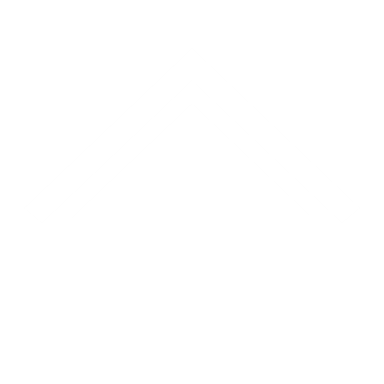 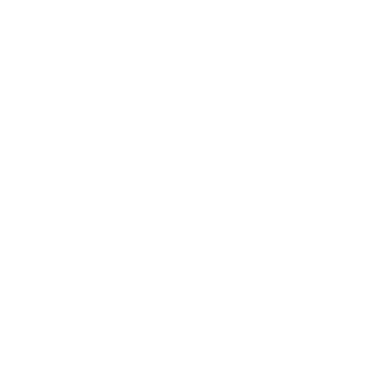 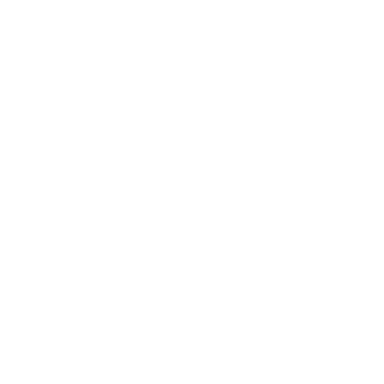 Meeting Opened:  7.20pmPresent: Belinda Ryder, Keirra Middleton, Rachel Green, Nicky Boersma, Nick Green, Sarah Pearce, Anna Hamilton, Brent DoyleApologies: Gemma Burger, Carmen Coombs, Helen HuieMeeting OpeningWelcome and apologies Disclosure of conflicts of interest - nilMinutes of the previous meeting Business arising Correspondence Reports and Matters for DecisionPresident’s ReportI was great to see a good turnout despite conflicting events for our rally and it was a really lovely smooth day with some really interesting ridden rotations and the kids all seemed to really enjoy themselves.Congratulations to Olivia and Amelie Middleton and Jessica Burger on their participation in the PCQ State Dressage and CT, all 3 placed in both disciplines with excellent PB’s.  It’s really great to see our riders competing at this level and representing our club in the broader pony club forum.Hack DayOur Annual Hack day is this coming Sunday and so it is all hands on deck for this major fund raising event. We will need to make sure there is a focus on doing the right thing with social distancing, checkin codes and masks in the canteen area, I suggest we reinforce this with FB messaging, an email to all competitors through nominate (I can do this) and over the loudspeaker during the day.  This was not enforced at all at the recent events I have attended but we are very visible from the road and it is important we are doing the right thing.  I have ordered 4 corflute signs of our QR code – 1 for the gate, 2 near the canteen area and 1 for the stable block.  3 new corporate signs have gone to print and should be up by Sunday – hopefully we can have the frames spray painted in time. (Brent to sort the paint, Rachel to let Fiona know the details)Show Jumping EventDates requested to PCQ for SJ event 14th November has been approved, please can we nominate a key event organizer for this event who can be the point of contact for the event for competitors. (Rachel volunteers for this)Proposed program attached. Suggested major sponsor – Brookfield ProduceI have been in discussions with the new owners of the Brookie produce (who conveniently is a good friend of Ben and I).  He is keen to get involved with us, I suspect they will take a sign as well as potentially a major event sponsor.Motion: The President’s Report be accepted into the minutes. Moved: Belinda Ryder (on behalf of Gemma Burger)	Seconded: Keirra MiddletonNew member applicationsRebecca Franklin (associate)Slater Smith (riding)Treasurer’s ReportFollow up Helen Huie sponsorship moniesMotion: The Treasurer’s Report be accepted into the minutes. Moved Nick Green		Seconded Belinda RyderChief Instructor’s ReportGreat rally in August, kids having funPush the certificate work – remind people to buy the certificate books. Instructors assessment 25th September Moved Keirra Middleton	Seconded Belinda RyderGrounds and Maintenance reportSaturday maintenance for Hack Day has been arrangedMoved Brent Doyle 	Seconded Keirra MiddletonMatters for NotingGrants reportThere are 3 grants that I’ve been looking into that are available over the coming months:Lord Mayor’s Better Suburbs Grant – Community Support Category.  This BCC grant opened on 30 August and I am currently working on the grant application.  Grants of up to $10,000 are available that deliver one of the following objectives:support Community Facility maintenance and improvement;improve community organisation governance and long-term sustainability;provide operational equipment for community organisations; orenable projects and activities that respond to community needs.I invited suggestions on what the Club should apply for under this grant on the MPC Committee’s Messenger page.  I proposed a new fence for the round yard.  Brent Doyle suggested that the Club could potentially fence both the round yard and arena for $10,000 in materials if the Club supplied the labour.   This proposal was supported by Nicky Boersma, Rachel Green and Gemma Burger on Messenger.  As the fencing project for the round yard and arena seems to have the support of the Committee, I have started the grant application for this project.  Brent Doyle has kindly agreed to prepare a budget to be submitted with the grant application.  Thank you Brent!  If the Club is successful in obtaining this grant, the fencing project will need to be completed within 12 months.  If anyone has any alternative suggestions for this grant, please put them forward for consideration ASAP. Active Gameday Projects.  This State Government grant opens on 27 September and closes on 5 November.  It supports 2 project types:Install or upgrade sports lights; orDevelop or upgrade of playing surfaces/space(s) including irrigation.Approved projects will receive funding between $50k and $150k.  This may be a grant that the Club could consider applying for, but applicants must make a minimum financial co-contribution of 20% of project costs, so for a $50,000 project, the club would need to contribute $10,000.  Sarah to organise quote for new arenaGambling Community Benefit Fund. There have been some changes to the GCBF funding program for 2022 so this grant now includes a super round of funding up to $100,000 in round 1, which closes on 28 February 2022.  Rounds previously were for funding up to $35,000.  This is exciting news!  We have been talking about the possibility of getting funding for a new arena and this super round may be an excellent opportunity to secure enough funding for this.  Please let me have your alternative suggestions for what you would like to see the Club apply for in this super round.  The committee will need to make a decision on what project to pursue in the next month or so. Canteen Report Open Hack Day  Canteen MenuBREAKFASTBacon & Egg Roll							$5Ham & Cheese Toastie						$4Muesli Cup (with fresh fruit & yogurt)				$5Coffee – Barista							$4Hot chocolate/Milo						$3Tea									$2Iced Coffee Latte – Barista					$4MORNING TEAScone with Jam & Cream (freshly made) 			$2Cheese Scone	(with butter)					$2Baked good’s							$1-$2Fruit Cup								$3Strawberry Cups (with yogurt)					$3Hot Chips								$3LUNCHPulled Pork Roll - 	With slaw					$7Slow smoked Brisket Roll - With slaw				$8Chicken Wrap							$6Thai beef salad							$10Rice paper rolls 							$7Quiche & salad – roast pumpkin & feta				$7Ham & Cheese Toasty						$4Noodle Cups							$3Hot Chips								$3SNACKSSlices, Cakes, muffins						$1-$2Chips (small pack)							$0.50Popcorn (small pack)						$1Large Chocolate Bars						$2Sml Chocolate Bars						$0.50Mixed Trial nuts							$2Ice blocksZooper Doopers							$1Paddle Pops							$2Icy Poles								$2Volunteer Coordinator’s reportVolunteer Hours Report – September 2021Volunteer hoursAll hours have been updated.The below families are yet to achieve 16 hours			Hours Required	Hours CompletedAll members that have not achieved16 hours have been emailed individually advising of requirement to complete 16 hours by our last muster in November and of the hours they have completed thus far.A suggestion of how they can get hours up was included with emphasis on volunteering at Hack Day with link to nominate via trackitforward event schedule.Uniform reportNil CommunicationsSponsorship posts on social media (obligated for 3 posts in total)Thank you posts Hack Day tab on websiteAnnual sponsors highlighted on websiteSponsorshipIGA – hack dayBrisbane Real estate not looking good for round yardPinnacle properties may be interested in sponsoring round yardApproved for volunteer organisation for jobkeeper Events ReportCEN nutrition gold sponsor ($500 worth of products), special link for the MPC website. Anna to email Rachel with link for the CEN website to upload to websiteZone reportNilMatters for Discussion.Parking sign to ensure people park in the appropriate spotGeneral BusinessSTART: Course open for walking 7am, Gear check 7:15am, Competition starts 7:30am sharp.PRIZES: Ribbons to 6th place Prizes TBCNOMINATIONS: $30 per All nominations are to be lodged online through the Nominate Website First Aid levy: $10 per riderENTRIES CLOSE: Friday 5th November 2021DRAW: Will be emailed to competitors by Friday 12th November General Enquiries / Scratching’s by PHONE/SMS Text to ?????? and email to: moggilnews@gmail.com OFFICIAL CLASSES UNOFFICIAL CLASSESHorse Health Declarations must be handed to the Secretary when collecting Back Numbers Please bring your own back number holders.Two horse rule changes apply (applies to Showjumping), a competitor may ride two horses in the same or different heights. Each horse is eligible to be placed in each class and also for Overall awards. Stewards: All Clubs are asked to help out on the day of the competition. To ensure the smooth running of the Competition, we will be asking for helpers to help adjust the courses and pick up rails during the event. We may also need to call for pencillers. Protests: Should be lodged within 30 minutes of the results being posted, or the incident and accompanied by a $50.00 fee which is refundable only if protest is upheld PCAQ rules Apply to all events Code of Conduct: PCAQ and Moggill Pony Club Code of Conduct will be in effect. Bad language, excessive striking of horse, abuse or disrespect to any official will result in disqualification. Disclaimer: Neither the Organizing Committee of this event nor PCAQ accepts any liability for the damage, accident, injury or illness to horses, riders, spectators or any other person or property whatsoever. The Organizing Committee reserves the right: (a) to cancel any class or event. (b) to divide any class. (c) to alter the advertised times. (d) to refuse any entry, with or without stating the reason. (e) to transfer competitors between sections of a class. (f) to combine classes if less than 3 competitors. FIRST AID OFFICERS WILL BE IN ATTENDANCENO DOGS OR ALCOHOL ALLOWED ON THE GROUNDSMOGGILL PONY CLUB HAS A NO SMOKING POLICYFULL CANTEEN FACILITIES AVAILABLEStatement of Compliance Moggill Pony Club is operating in compliance with the following Public Health Direction: Restrictions on Businesses, Activities and Undertakings Direction (No. 3) A copy of the COVID Safe Industry Plan may be found at https://www.covid19.qld.gov.au/__data/assets/pdf_fil e/0010/130204/industry-covid-safe-outdoor-sports.pdf  Moggill Pony Club is a COVID Safe site. Check in using the provided QLD COVID App QR code is compulsory for all persons entering the grounds.Practice social distancing. Wash your hands regularly. If you are unwell – stay home BIOSECURITY FACT SHEET We take biosecurity seriously and have measures in place to mitigate the risk of infections, diseases and pests. OUR BIOSECURITY POLICY All horse owners and competitors should be aware that you have a biosecurity obligation to take all reasonable steps to ensure your activities do not spread a pest, disease or contaminant. Competitors are asked to ensure good biosecurity practices at home and at the event and to follow the instructions of the organising committee and the Biosecurity Manager or risk expulsion from the event. All horses entering grounds must be from a property actively practising good biosecurity principles within their management. Horse Health Declarations (HHD) are a mandatory requirement for all events. Please read the HHD form and ensure: Your horses are shampooed, rinsed and allowed to dry, and their hooves are picked clean of all solid material and washed with shampoo Your vehicles and equipment accompanying the horses are cleaned to remove all solid material that could contain disease agents, and then disinfected. Acceptance into the event will be refused if the required HHD is not presented at point of entry or designated registration point, as advised by the organising committee. The property identification code (PIC) of the horse’s origin must be included on the HHD. Other biosecurity and workplace health and safety measures that aim to provide the safest environment for horses, competitors, volunteers and visitors include:No horses or dogs with signs of illness are to be brought onto the grounds No communal horse water troughs are available at this event Do not share equipment, including food and water containers, between horses. Competitors are responsible for cleaning up manure from yards and placing it in designated areas. Please use your own rake/shovels Competitors are required to advise the event organisers immediately if a horse is sick. Stop all non-essential contact with the sick horse. Do not allow children to have close contact with the sick horse. Everyone handling horses should wash or sanitise hands between contacting different horses. OUR BIOSECURITY PLAN Our event biosecurity plan is a set of preventative control measures and actions aimed at reducing the risk of infectious diseases and pests on and off the venue, and between horses at the venue. WHAT TO EXPECT IN THE UNLIKELY EVENT OF A BIOSECURITY INCIDENT In the unlikely event of a biosecurity incident, the Biosecurity Manager and the organizing committee will implement our event biosecurity plan. You will be notified about the incident and expected to follow the directions given by the organising committee. Everyone will be expected to remain at the venue until cleared to leave by the organising committee and Biosecurity Manager. In the event of horse movement restrictions participants are responsible for the care, maintenance and cost of their horses and themselves, including feeding, bedding, vets and personal needs. If a horse is confirmed to have an infectious diseases the owner/ lessee will be responsible for all vet cost and if venue is locked down and quarantined will be responsible for all cost associated with this Please note, our full Biosecurity Plan can be found on our website www.moggillponyclub.com Next meeting 4th OctoberMeeting Close  2100Anne Harding1615Fiona Dent1613Angelique Cugola1612.5Margaux Harris1610.5Elizabeth Vanderwaal1610Sarah Mungomery168.5Estelle Elliott167Suzanne Smith167Brent Smith166Jo Street162Chelsie Easton160Fiona Kearney160Fleur Webb160Isabella Cooper160Layle Pavia160Meryn Cooper160Mia Reeve-Johnson160Peter Nugent160Sarah Baker160Sarah Drane160Txell Roure160Official Show Jumping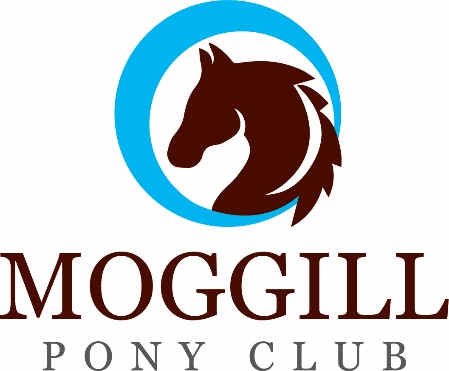 Moggill Pony ClubSunday 14th November 2021PIC QEBB0836EVENTSEVENTSEVENTSAM7(238-1.4 option B)Grand Prix (Rule 3.1)Power & Speed (Rule 5.3)ClassHeight110 years and under60cm212 years and under70cm312 years and under80cm413 years and under 2670cm513 years and under 2680cm613 years and under 2690cm713 years and under 26100cm813 years and under 26110cm913 years and under 26120cmClassHeight1010 years and under30cm1112 years and under50cm1213 years and under 2660cm13SeniorsChoose height from Classes 1, 4, 5 6, 7, 8 or 9. If not stated will be placed in Class 5. To be eligible for overall award must choose 70cm and above.